Залучення учнів до надбань української культури через практичне вивчення традиційних ремесел та різних видів декоративно-ужиткового мистецтва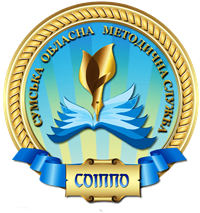 (методичні рекомендації)У процесі викладання трудового навчання учні залучаються до надбань української культури. Декоративно-ужиткове мистецтво – один із видів художньої діяльності, твори якого поєднують естетичні та практичні якості. Головне завдання декоративно-ужиткового мистецтва – зробити естетично привабливим речове середовище людини, її побут. Під декоративно-ужитковим мистецтвом розуміємо індивідуальне або частково механізоване (допоміжні операції формоутворення-токарний верстат, гончарний круг тощо) виробництво речей, що мають утилітарно-ужиткові та художньо-декоративні якості. Перевагою декоративно-ужиткового мистецтва є ремесло – виробництво ужиткових речей з відсутністю або мінімальною декоративністю, а також декоративне мистецтво, продуктом якого є художні твори без ужиткової направленості. Критеріями оцінки результатів декоративно-ужиткового мистецтва є: функціональність та зручність у користуванні; естетичність, привабливість виробу; оригінальність роботи; відповідність народним традиціям. Зазначаємо, що навчання учнів різним видам декоративно-ужиткового мистецтва здійснюється на різних етапах уроку,зокрема: на етапі  формування знань: від вивчення найбільш загальних категорій, принципів народного мистецтва до пізнання часткових понять, форм і способів зображення світу.         Рекомендуємо у процесі навчання:Створювати відповідні умови для практичної  роботи та використовувати різноманітні засоби навчання: комп’ютерне та мультимедійне обладнання, демонстраційне обладнання, пристосування.Під час проектування використовувати культурно-історичні відомості народних художніх ремесел Сумщини.Систематично ознайомлювати учнів із різноманітними видами декоративно-ужиткового мистецтва, як то кераміка, лозоплетення, текстильне прядіння, різьблення, розпис тощо.Сприяти вивченню кращих зразків українського народного мистецтва.Формувати в учнів техніко-технологічних знань, спеціальних умінь і навичок виготовлення декоративно-ужиткових виробів.Виховувати бережне ставлення до традиційного народного мистецтва. Залучати учнів до надбань національної культури тощо.Застосовувати набуті знання на практиці.